Lobbestael Elementary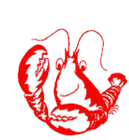 Optional Supply ListKINDERGARTENThis is truly a wish list.  Please do not feel like you have to get everything on the list.  Please do not write your child’s name on the materials.  Most of the items are used for the whole class community.  Thank you Mrs. James & Mrs. MatherMarkersColored PencilsGlue sticksKleenexDisinfectant Wipes24 pack crayonsLast Names     A-GZiplock bags- gallon sizeLast Names H-OHand sanitizerLast NamesP-ZPaper towel